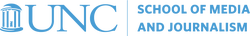 Introduction to Media Law MEJO 341.2: 3 CreditsFall 2019COURSE POLICIES & SYLLABUS Professor: 		Dr. Amanda ReidOffice:  		Room 393Phone:  		(919) 962-3037E-mail:		AReid@unc.eduOffice hours:  	Tuesdays 1:30 to 5:00 p.m.			Wednesdays 10:00 a.m. to 12:00 p.m.			Other times also available by appointmentI am always happy to speak with students outside of my office hours. Please feel free to stop by any time. However, I reserve the hour before my class to prepare. The times when I teach are listed below.  If you stop by my office during one of these time periods, I will ask you to come back during office hours or schedule an appointment.  Thanks in advance for your understanding.  Course OverviewWelcome to Media Law!  This course (1) explores the delicate balance that exists between freedom and control of the media and (2) offers an overview of First Amendment law as it relates to public relations, advertising, and strategic communication professionals.  Specifically, this course is an introduction to the laws of libel, defamation, privacy, indecency, obscenity, net neutrality, copyright, trademark, commercial speech, and prior restraint.  This course is designed to introduce a basic understanding of how the law is made and the importance of free expression in a democracy.  We will study both old and new law because both are relevant today.  We will trace some of the key developments in the philosophies underlying media law and we will survey an array of legal doctrines so that you are equipped to identify and analyze many of the practical legal issues that impact your chosen professions. And, perhaps most importantly, you’ll learn how our legal system works in a self-governing democracy to ideally protect our constitutional and legal rights as informed and participatory advocates, media professionals, and citizens.Class time & placeTuesdays and Thursdays from 11:00 a.m. to 12:15 p.m. in Carroll 33.Note: I also teach on Tuesdays and Thursdays from 9:30 a.m. to 10:45 a.m. in Carroll 338, and Wednesdays from 3:10 p.m. to 4:05 p.m. at the law school.Required textRobert Trager, Susan Dente Ross & Amy Reynolds, The Law of Journalism and Mass Communication (6th ed. 2018) (ISBN 9781506363226).  Be sure to get the most recent edition (i.e., 6th), as the law is constantly evolving.  Note, some helpful study aids that accompany our textbook are available at this link: https://study.sagepub.com/medialaw6eClass websiteI will use Sakai, UNC’s online course-information system (https://sakai.unc.edu), for posting course materials and communicating outside of the classroom.  You should check Sakai regularly for any class materials, updates, and announcements.Course Learning ObjectivesUnderstand and explain the historical and philosophical bases of the U.S. system of freedom of expression and the First Amendment.Understand and explain concerns about censorship in a democracy.Understand and explain the judicial system and processes.Analyze and synthesize primary sources of media law.Apply legal tests to new scenarios and hypotheticals.Legal DisclaimerNothing in this course should be construed as legal advice or legal opinion on any specific matter or circumstances.  The law changes frequently, and every case is different because of its unique facts for purposes of legal analysis and potential liability.  Media professionals frequently need to consult an attorney and have liability insurance coverage for errors and omissions regarding their professional activities.  This is especially true for those who work for themselves or start-ups.  Professionalism often means knowing when to seek legal advice.AEJMC Values And Competencies  The School of Media & Journalism’s accrediting body, The Association for Education in Journalism and Mass Communication (AEJMC), outlines a number of values you should know and competencies you should be able to demonstrate by the time you graduate from our program.  Learn more about them here: http://www2.ku.edu/~acejmc/PROGRAM/PRINCIPLES.SHTML#vals&comps. No single course could possibly give you all of these values and competencies; but collectively, our classes are designed to build your abilities in each of these areas.  Class Attendance You are required to attend class. Learning is participatory. I will pass around a sign-in sheet at the beginning of each class. It is your responsibility to ensure that you sign in every day. Please seek out the attendance sheet. You may not sign in for another student or permit another student to sign in for you. If you do not sign in, you will be recorded as absent for the day. You will not be permitted to sign the attendance sheet after I have left the classroom at the end of class time. I will not engage in after-the-fact discussions as to whether or not you attended class, but did not sign in.  You make take up to three (3) absences for any reason without it adversely impacting your grade. The four unexcused absences will forfeit half of your participation points; five or more unexcused absences will forfeit all of your participation points. You do not have to notify me of your reasons for the three absences, and you do not have to provide a doctor’s note. Use your absences wisely. If you know you need to be absent for university-related activities or other obligations, be sure to take those into account.  If circumstances require substantial time out of class, consult the Senior Associate Dean for Undergraduate Studies for help to resolve your attendance situation.  Good attendance gives you the continuity required to ask good questions and make constructive critiques of the course material.  Laptop Use & Other Technologies   Recent studies on human cognition have demonstrated that humans learn better when they are not distracted by electronics. See, e.g., Pam A. Mueller & Daniel M. Oppenheimer, The Pen Is Mightier Than the Keyboard: Advantages of Longhand Over Laptop Note Taking, 25 Psychological Science 1159 (2014). It has also been shown that in order to remember what they have been taught, it is important for students to transfer what they have learned from their short-term to long-term memories.  You may therefore want to consider taking notes longhand instead of typing them on your laptop.  To that end, you are encouraged to take hand-written notes and to maintain and bring your notes to class in hard-copy form. The hard-copy version of notes and case briefs can then be used by you to create and regularly update an electronic outline. In this way, you will be transferring the information you learned in class and during your reading of cases from your short-term to long-term memories.  Remember that you are not invisible.  I can often tell whether you are using your computer recreationally in class.  I disapprove and look upon this unfavorably in assessing your class participation.  Now is the time to develop good habits.  Regardless of whether you use a laptop or pen and paper to take notes, I strongly urge you to avoid the temptation to try to take down a verbatim transcription of what is said in class. My goal for our classroom time together is to encourage you to think carefully and deeply about the quality of the legal arguments before us. That is simply not possible, at least for most people, if one is also trying to transcribe the class conversation. At a more practical level, transcribing all of our classes will result in an enormous amount of material that will be difficult to sift through and prioritize when studying for the midterm and final exams.You should also be aware that there is a growing body of research indicating that using laptops or other electronics to multitask while in class, such as by checking email, reduces comprehension for both the multitasker and those who can see their screen. See, e.g., Fari Sana et al., Laptop Multitasking Hinders Classroom Learning for Both Users and Nearby Peers, 62 Computers & Education 62 (2013). Please avoid such multitasking in order to limit distractions for both yourself and your classmates.  If you find that having an open laptop in front of you is too tempting, I encourage you to close it and to take notes by hand.  Now is the time to develop good study habits.  Laptops use in class. Laptops are permitted in class; however, I reserve the right to ask you to close your laptops during presentations or other class discussions. You are expected to use your laptop only to take notes for class or view course materials and websites. Other use may result in my asking you to leave your laptop at home. Cell phone use is not permitted in class. Silence your cell phones and keep them in your bags.  I have no problem allowing you to monitor your cell phone for emergencies, but you must let me know in advance and in a courteous manner. If you are expecting an important phone call or must respond to an emergency, please let me know before class if you can.  Unauthorized recordings are prohibited. Audio or video recording of the class without my express consent is prohibited.Achieving SuccessIn this course, we will cover a significant amount of dense material at a relatively quick pace.  Some of the reading assignments are longer and more complicated than what you have encountered in other courses. Class attendance, active participation, and diligent preparedness are essential in order to master the material.  The material cannot be memorized in a short amount of time.  Skimming the material before class (or not reading at all) and “learning” the material from the professor in class will not lead to success.  Success requires you to read, evaluate, critically think, and internalize the material before class so you can actively participate (either verbally or intellectually) during class.  The key to success in this course is preparation on a daily basis. Class Preparation  It is critical that each student fully participates in classroom discussions to enrich the learning experience. (See explanation of Class Participation below.) You must come to each class prepared to participate. “Prepared” means that you have already read and thought about the assigned materials for the day’s class, and you are ready to participate in class discussion. Class time will primarily be used to (a) stress particular points made in the reading, (b) cover areas not addressed in the reading that I believe will increase your knowledge, or (c) work through hypotheticals and problems to help illustrate what you should have learned from the reading.  While I expect you to take class preparation and participation seriously, I do not require that you have a perfect answer prepared for every possible question I might pose during our class discussions.  Moreover, there is rarely only one “right” answer to a legal question.  Rather, different arguments of varying strengths exist.  I am interested in helping you hone your skills in identifying, making, and evaluating those arguments.  If you have thoroughly read and considered the assigned material, but nonetheless find yourself perplexed, don’t worry.  Your ability to clearly articulate to me and to your classmates what you found confusing will be a helpful learning tool for everyone.   Finally, our class conversations should always be civil and respectful.  The law is about addressing and evaluating conflicting views and we will not always agree with one another.  However, in debating differing viewpoints and perspectives, I require that everyone do so in a respectful and professional manner.ProfessionalismYou are attending a professional school, and as such, I expect you to act professionally during class and during any interaction with me and your fellow students. Evidence of professionalism can include, but is not limited to, arriving to class on time and being prepared for and actively engaging in class activities. I consider it disrespectful to me and your classmates to leave early, pack up your materials before the end of class, or frequently come and go during class.  I reserve the right to ask you to leave class if you demonstrate disruptive or unprofessional behavior, including, but not limited to, engaging in private conversations during class time, cell phone disruptions (turn them OFF), or being unprepared for class on more than one occasion. If you demonstrate unprofessional, rude, or disruptive behavior, it will be counted as an absence for that day.Classroom EnvironmentIt’s important to the success of class discussion for everyone to feel comfortable asking questions, discussing issues, and expressing opinions and viewpoints.  Please feel free to raise questions or comments that relate to our topic of discussion, and please be respectful of others when they are speaking.  Free and open discussion of various viewpoints often helps us better understand issues and concepts.  E-mail CommunicationBecause you are attending a professional school, and part of my responsibility is to teach you professionalism, I expect all emails you send to me to be professionally written and contain an appropriate tone. You should include an appropriate and professional salutation (i.e., not “hey prof” or “hiya”), and you should include a signature, specifying who is drafting the email.  Do not assume I will know who you are from the email address. In addition, you must use correct grammar and punctuation.  If I receive an email that is not professionally written, or an email that would not be acceptable to send to an employer, I will instruct you to revise your email, and I will not further respond until you do so.  Of course, if you find this email policy too burdensome, you may always come to my office hours to ask any questions you have.I usually respond to email within twenty-four hours of reading the message.  However, on weekends, evenings, and holidays my responses may be delayed.  If I can answer your emailed question, I will put my response in writing and send it back to you by email.  But I may ask you to come see me if the question seems to require a lengthy response. Please feel free to e-mail me, particularly if you encounter an interesting media law issue in the news.  Course Assessment & Grades	Your individual grade in this course will be determined as follows:What				When					How much	Class Participation		Panel Assignment			50 points	Reading Quizzes		Weekly				50 pointsMidterm #1			10/1/19				100 pointsMidterm #2			11/5/19				100 pointsFinal Exam			12/12/19 @ noon			200 pointsFriendly advice: Record the dates and times of all exams on your calendar now to ensure that your schedules are clear for all exams, including the final exam. Any changes will be announced in advance.Grade scale:A = 465-500 points (93-100%)A- = 450-464 points (90-92.9%) B+ = 435-449 points (87-89.9%) B = 415-434 points (83-86.9%) B- = 400-414 points (80-82.9%) C+ = 385-399 points (77-79.9%)C = 365-384 points (73-76.9%)   C- = 350-364 points (70-72.9%)* D+ = 335-349 points (67-69.9%) D = 300-334 points (60-66.9%) F = 299 points or fewer (less than 60%)*This course is required for students enrolled in the School of Media and Journalism. You must a C- or better to avoid repeating the course.ExamsWe will have three (3) exams: two (2) exams during the semester (i.e., midterms) and a comprehensive final exams. The exams will cover material presented in class and in the readings.  Exam questions may appear in the form of multiple choice, true-false, short answer, or essay questions.  Note: The final exam will be cumulative.Makeup exams will be given only in cases of a documented emergency, provided that I am given timely notice in advance of the scheduled exam.  Communications Prior to Exam DatesFor the midterms and final exam there is a “cut off” day for substantive questions.  For the midterms, I will not answer substantive questions within 24 hours of the exam.  And for the final exam, I will not answer substantive questions after the last day of class.  Please plan your study schedule accordingly.   Class ParticipationPreparation and class attendance are a mandatory part of this course. Class participation is a component of your course grade. I expect you to be present at each class session and to be prepared to actively listen and participate. I will call on students in class to generate a conversation about the course material. By contributing your own perspectives and engaging with the perspectives of others in class you will come away with a richer understanding of the material than you would just from the casebook or just from listening to me. I will use a “panel system” to structure most of the class participation. The class will be divided into panels. Each panel is assigned a specific class period. I will call on students from the assigned panel for the specified day. You know in advance when you will be called upon.  All members of the on-call panel should be prepared to answer questions and to discuss the required reading for the day. You are always free to volunteer, and expected to do so. To be clear, members of panels that are not on call for a given day are expected to have read the required readings and are free (and encouraged) to participate in the discussion. The fact that a panel is assigned for a specific day does not relieve you of your responsibility to do the reading or to participate in class. It simply means that when I call on people for specific answers, I will choose from the panel for that particular session. With that in mind, I expect you to be prepared for each class. All of the assignments in the syllabus are fair game for the exams. The panels are to encourage a livelier discussion, not to relieve you of any responsibility.  Note: if you appear disengaged or distracted (i.e., by your technology or a classmate) I will call on you. The six (6) panels are assigned by the first letters of last names: Panel 1: A to CPanel 2: D to G Panel 3: H to K Panel 4: L to OPanel 5: P to SPanel 6: T to ZPanel 1 will be on call for the first class meeting.  I may adjust the panel assignments after the first week of the course if the panels become unbalanced because of students adding or dropping the course. No panel is on call for the review sessions.Weekly Reading QuizzesFifty (50) points of your final grade will be based on multiple choice and/or true-false questions administered via Sakai.  I will offer a minimum of 60 questions throughout the semester; I plan to give approximately twelve (12) quizzes.  Each quiz question will be worth one (1) point, and you may earn a maximum of 50 points toward your final grade.  Thus, if you answer 50 questions (or more) correctly, you will receive a perfect score on your reading quizzes grade.  These continual assessment questions will be posted on the class Sakai site.  These quizzes will be timed and accessible for a limited time.  In other words, once you start the quiz you will have a limited amount of time within which to complete the quiz. Please plan accordingly. You may consult your notes and other class materials, but you may not receive assistance from anyone.  The Honor Code is in effect for these quizzes.  These weekly reading quizzes serve four key purposes: (i) assess student understanding of the class materials; (ii) reward students who keep up with the reading assignments and pay attention in class; (iii) motivate students who see they are underperforming compared to their peers; and (iv) give all students a chance to practice for the midterm and final exams.  Extra CreditStudents may earn up to five (5) extra credit points toward their quiz score for attending and actively participating in UNC’s First Amendment Day activities on Tuesday, Sept. 24, 2019. An attendance sheet will be made available at the First Amendment Day events.  It is your responsibility to seek out the attendance sheet.  Much like class attendance, I will not engage in after-the-fact discussions about whether or not you attended First Amendment Day activities, but did not sign in.If any additional opportunities for extra credit arise – of which there is no promise or guarantee – it will be offered to the entire class.  No individual extra credit opportunities are offered. Students should not ask for individual exceptions.Communicating About GradesGrades are not open to negotiation; grades are earned.  I am happy to meet with you regarding a specific assignment or exam grade as long as you contact me within one week of receiving the grade.  And if there is a clerical error, I will happily correct it before final grades are posted.  Also note, my emails can be considered “public” due to my role at a public university, and I cannot guarantee our correspondence will be private. As a result, I will not correspond by email with students about their grades. If you wish to discuss a grade with me, it must be done in person. UNC Honor CodeYou are expected to conduct yourself according to the guidelines of the University honor system (http://honor.unc.edu). All academic work should be done with the high levels of honesty and integrity that this University demands. Your full participation and observance of the Honor Code is expected, and it is your responsibility to be aware of what constitutes a violation of the Honor Code.  You should also be mindful that you are responsible for upholding and maintaining the honor of our University learning community.Office HoursMy office hours are listed on the first page of this syllabus.  These hours are specific times I have set aside to get to know you and to assist you with your work for the course.  Please feel free to stop by my office during these times.  You may also drop by my office during times I am not regularly scheduled for office hours.  But please note that if I have another student in my office or if you drop by outside my regular office hours, I may ask you to make an appointment with me.Occasionally my office hours will conflict with faculty meetings, conferences, or department meetings.  As a result, I will need to cancel the office hours for that time.  They usually do not last more than an hour.  I will note these conflicts and my estimated time of return on my office door.Diversity & InclusivityThe University is committed to fostering a diverse and inclusive academic community, and it prohibits discrimination and harassment. The University’s policy statements on Equal Employment Opportunity and Nondiscrimination are outlined here: http://policy.sites.unc.edu/files/2013/04/nondiscrim.pdf. In summary, the University does not discriminate in offering access to its educational programs and activities on the basis of age, gender, race, color, national origin, religion, creed, disability, veteran’s status, sexual orientation, gender identity, or gender expression or disabilities.  Moreover, the University does not tolerate harassment based on gender, race, religion, sexual orientation, culture, disability, or for any other reason. It is also a violation of the Honor Code and Title VII of the Civil Rights Act (1964) and Title IX of the Educational Amendments. I am fully committed to fostering the University’s goals, and enforcing these policies. If you need assistance with a discrimination or harassment issue, please bring it to my attention or The Office of the Dean of Students, dos@unc.edu or 919-966-4042.  Special AccommodationsStudents with diagnosed or suspected disabilities that might impact their performance in the course should contact the Department of Accessibility Resources and Service (ARS) to determine whether and to what to extent services or accommodations are available for this course. It is the goal of ARS to “ensure that all programs and facilities of the University are accessible to all members of the University community.” If you need information about disabilities and accommodations, visit the Learning Center website at http://learningcenter.unc.edu/ldadhd-services/ or call 919-962-3782.  Relevant policy documents related to registration, accommodations determinations, and student registration forms are available on the ARS website at https://ars.unc.edu/about-ars/policies.Reading Assignments & Course ScheduleMEJO 341Fall 2019Dr. ReidAll readings should be completed before class.  If you are uncertain what you should be reading for a particular class, just ask.ClassDateCoverageAssignmentOn-Call PanelNotes18/20 TModule 1:Introductions & Overview of Court Systems and Civil LitigationRead: Course syllabusSkim: Chapter 1Visit: The Federal Courts website at http://www.uscourts.gov/FederalCourts.aspx Read: From the menu across the top of the page, use the drop-down – “About the Federal Courts” – and click on each subtitle and read each page (“The Federal Courts & the Public,” “Court Role and Structures,” and “Types of Cases” – and click on the hyperlinks to each sub-section on left and read those pages also). Explore the website including the federal circuits map.  In which federal circuit is North Carolina?Panel 128/22 ThRule of LawChapter 1Read: Pgs. 1-49Reread: Cases for Study (pg. 40-49)View:  Video about the U.S. Supreme Court:  http://www.c-spanvideo.org/program/HometoAPanel 238/27 T1st A Theories &Prior RestraintsChapter 2Read: Pgs. 51-68Read: NYT v. US (pgs. 85-88)Panel 348/29 Th1st AHierarchiesChapter 2, cont.Read: Pgs. 68-84Read: Reed v. Town of Gilbert (pgs. 88-95)Panel 459/3 TModule 2:Speech DistinctionsChapter 3Read: Pgs. 97-119Read: Elonis v. US (pgs. 137-143)Panel 569/5 ThSpeech in the SchoolsChapter 3, cont.Read: Pgs. 119-133Read: Tinker v. Des Moines (pgs. 134-137)Panel 679/10 TModule 3: “Commercial” Speech Chapter 12Read: Pgs. 537-556Read: Central Hudson (pgs. 563-569) & Sorrell v. IMS Health (pg. 569-576) Panel 189/12 ThAdvertising & Commercial SpeechChapter 12Read: Pgs. 556-562Panel 299/17 TObscenity Chapter 10Read: Pgs. 441-455Read: FCC v. Pacifica (pgs. 471-478) & FCC v. Fox (pgs. 478-483)Panel 3109/19 ThIndecencyChapter 10, cont.Read: Pgs. 455-470Reread: FCC v. Pacifica (pgs. 471-478) & FCC v. Fox (pgs. 478-483)Panel 4119/24 TModule 4: Overseeing the CourtsChapter 8Read: Pgs. 341-378Read: Branzburg v. Hayes (pgs. 379-389) & Richmond Newspapers v. Virginia (pgs. 389-395)Panel 5First Amendment Day129/26 ThSynthesize & ReviewThis day is built into the schedule for “spill-over” purposes. Historically, the schedule of this course can be interrupted by excellent class discussion, and as such I plan for the need of an “extra” day of lecture to ensure you’ve been given all the material. If such a day is not needed, this class will be reserved for midterm exam prep.Everyone1310/1 TMidterm Exam #1Come to class with sharpened #2 pencils and a fresh “scantron” sheet.1410/3 ThModule 5:Libel and Defamation(Identification & Publication)Chapter 4Read: Pgs. 145-156Panel 61510/8 TLibel and Defamation(Defamatory Content & Falsity)Chapter 4, cont.Read: Pgs. 156-163Panel 11610/10 ThLibel and Defamation(Fault & Injury)Chapter 4, cont.Read: Pgs. 163-173Read: NYT v. Sullivan (pgs. 187-189)Panel 21710/15 TEmotional DistressChapter 4, cont.Read: Pgs. 178-186Read: Hustler Mag. v. Falwell (pgs. 189-191)Panel 3No class 10/18Fall Break1810/22 TDefenses to Defamation & CDA § 230Chapter 5Read: 193-217Read: Ollman v. Evans (pgs. 223-228) & Milkovich v. Lorain Journal (pgs. 228-231)Panel 41910/24 ThModule 6:Protecting Privacy Chapter 6Read: Pgs. 233-253Panel 52010/29 TIntrusion & Private Facts Chapter 6, cont.Read: 253-265Read: Cox Broad. v. Cohn (pgs. 275-278)Panel 62110/31ThPrivacy & Data ProtectionChapter 6, cont.Read: Pgs. 265-274Read: Riley v. California (pgs. 279-284)Everyone2211/5 TMidterm Exam #2Come to class with sharpened #2 pencils and a fresh “scantron” sheet.2311/7 ThModule 7: CopyrightChapter 11Read: Pgs. 485-504Read: ABC v. Aereo (pgs. 531-535)VISIT: U.S. Copyright Office website at https://www.copyright.gov/ and then READ the “Frequently Asked Questions” – all of them (just click on the first one under each main heading, and it will take you to all of the FAQs for that section – note that there are two pages of categories); and also READ the various types of works that can be registered (click on “Register a Work” on the main page and then click on each category of works)SKIM: “Welcome to the Public Domain” at http://fairuse.stanford.edu/overview/public-%20domain/welcome/ SKIM: “Public Domain Trouble Spots” at http://fairuse.stanford.edu/overview/public-domain/trouble-spots/ Panel 12411/12 TCopyright Fair UseChapter 11, cont.Read: Pgs. 504-512Reread: ABC v. Aereo (pgs. 531-535)SKIM: “Fair Use” at http://fairuse.stanford.edu/overview/fair-use/  Scroll down and read the four subsections titled “What is Fair Use?,” “Measuring Fair Use: The Four Fair Use Factors,” “Summaries of Fair Use Cases,” and “Disagreements Over Fair Use: When are You Likely to Get Sued” – each of these sections is a hyperlink you must click.Panel 22511/ 14ThModule 8: TrademarksChapter 11, cont.Read: Pgs. 512-523Read: Matal v. Tam (pgs. 524-531)Panel 32611/19 TMusic, Trademarks & DilutionREAD: “Trademark Basics” (and watch videos), and “Trademark Process,” at https://www.uspto.gov/  (look for these links under “Learn about the process”) READ: https://www.copyright.gov/circs/circ56a.pdfhttps://library.osu.edu/blogs/copyright/2013/03/25/what-is-music-copyright/http://www.copyright.com/blog/music-licensing-public-performance-license-synchronization/Read the Table of Contents and skim any portions that pique your interest: https://copyright.gov/docs/musiclicensingstudy/copyright-and-the-music-marketplace.pdf Reread: Matal v. Tam (pgs. 524-531)Panel 4No class 11/222711/21 ThModule 9: Electronic Media Regulation  Chapter 9Read: Pgs. 397-409Read: Red Lion v. FCC (pgs. 429-434) & Turner Broad. Sys. v. FCC (pgs. 434-439)Panel 52811/26 TPolitical Speech & Net Neutrality Chapter 9, cont.Read: Pgs. 409-428Reread: Citizens United v. FEC (pgs. 43-49)Panel 62912/3 TSynthesize & Review Course Materials The last class is reserved for any materials we haven’t fully completed and is the forum for answering any substantive questions before the final exam.EveryoneFinal Exam12/12 Thnoon33 Carroll Hall